Лепка «Картина «Знамя Победы»  в технике пластилинографии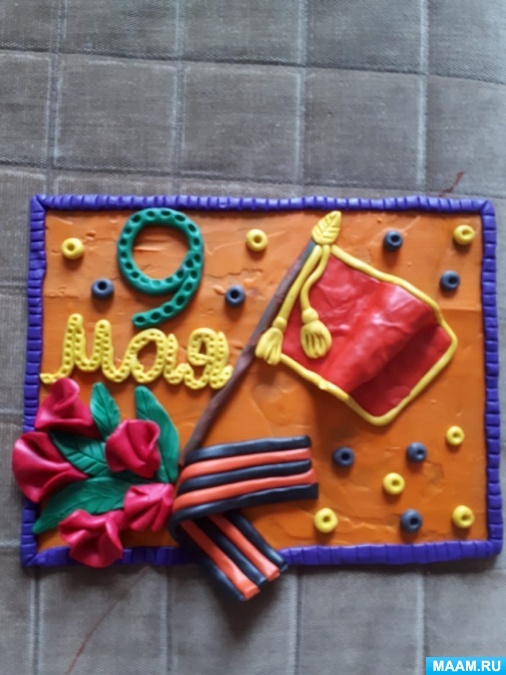 Поделка выполняется воспитанниками старшей или подготовительной группы при условии, что они хорошо владеют навыком лепки. Открытки в технике пластилинографии  привлекают внимание своей необычностьюМатериалы и инструменты:лист плотного картона;пластилин голубого, жёлтого, красного, оранжевого, чёрного цветов;стека;зубочистка;доска для лепки;влажные салфетки вытирать руки.Инструкция:Разминаем оранжевый пластилин и замазываем им картонную основу.Делаем большой «блинчик» из красного пластилина, вырезаем из него флаг.Важно, чтобы при вырезании детали были ровными и симметричнымиИз жёлтого пластилина делаем тонкую «колбаску» для окантовки, лепим её на подложку и делаем насечки.катаем колбаски оранжевого и черного цвета и формируем георгиевскую ленточку.Формируем фиолетовую «колбаску» чуть толще для окантовки картины. Насечки делаем стекой.Лепим цветы и листья, располагаем их на картине.Формируем из колбасок цифру 9 и слово май.Формируем жёлтые и черные шарики из пластилина. Стекой показываем рельефность.